нужд образовательного процесса, 639 кв. м., площадь групповых ячеек 340 кв.м., площадь дополнительных помещений для занятий с детьми (музыкальный/физкультурный зал, кабинет психолога и логопеда) 68 кв.м.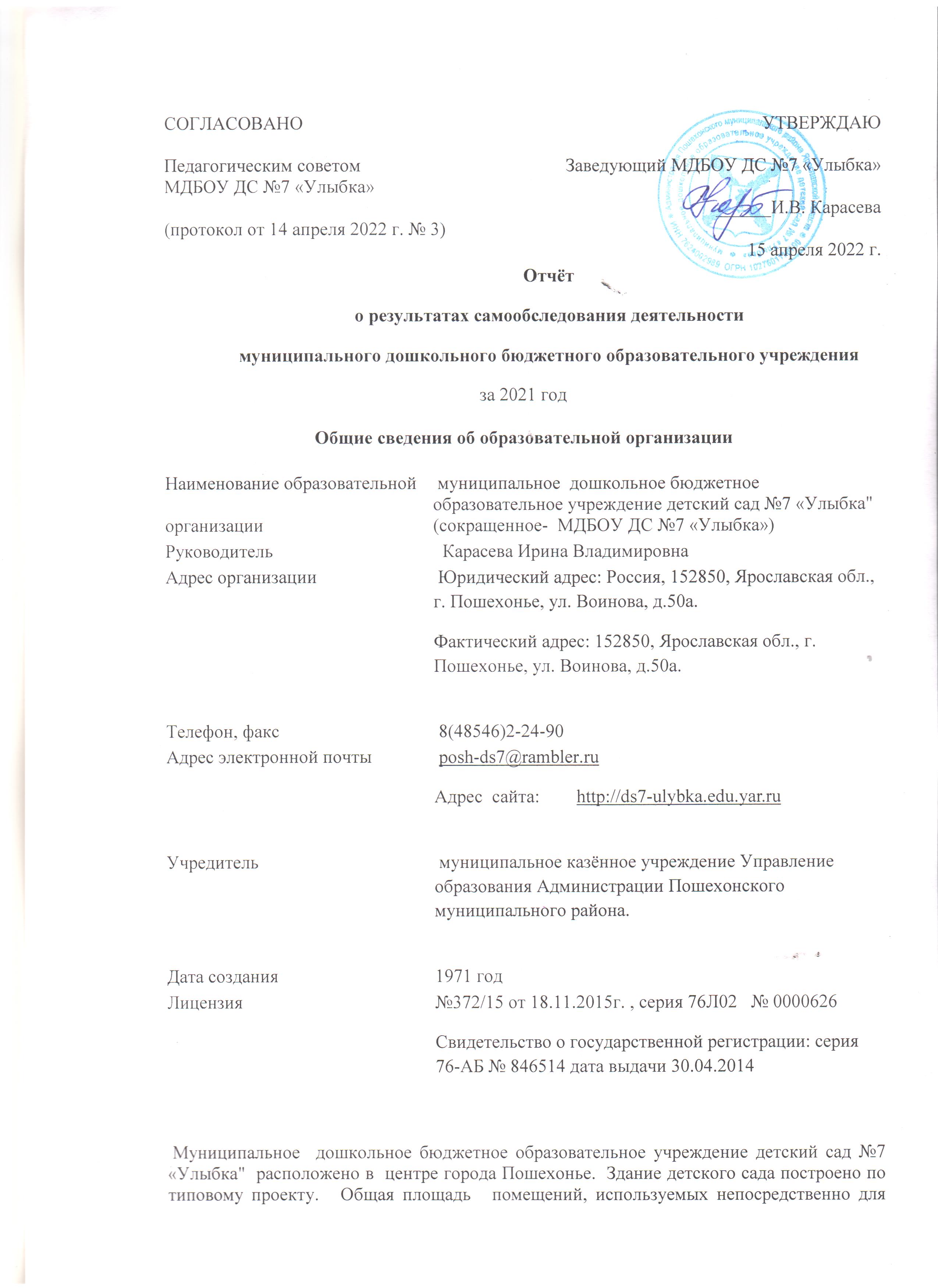 Цель деятельности МДБОУ :осуществление образовательной деятельности по реализации образовательных программ дошкольного образования.Предметом деятельности  МДБОУ  является формирование общей культуры, развитие физических, интеллектуальных, нравственных, эстетических и личностных качеств, формирование предпосылок учебной деятельности, сохранение и укрепление здоровья воспитанников.Режим работы:  Рабочая неделя – пятидневная, с понедельника по пятницу. Длительность пребывания детей в группах – 12 часов. Режим работы групп – с 7:00 до 19:00.Аналитическая частьI. Оценка образовательной деятельностиОбразовательная деятельность в Детском саду организована в соответствии с Федеральным законом от 29.12.2012 № 273-ФЗ «Об образовании в Российской Федерации», ФГОС дошкольного образования, СП 2.4.3648-20 «Санитарно-эпидемиологические требования к организациям воспитания и обучения, отдыха и оздоровления детей и молодежи», с 01.03.2021 – дополнительно с требованиями СанПиН 1.2.3685-21 «Гигиенические нормативы и требования к обеспечению безопасности и (или) безвредности для человека факторов среды обитания».  Основная образовательная программа дошкольного   образовательного учреждения     разработана с учетом примерной общеобразовательной Программы дошкольного образования «От рождения до школы» под редакцией Н.Е.Вераксы, Т.С. Комаровой, М. А. Васильевой. Содержание образовательной программы отражает аспекты образовательной среды для ребенка дошкольного возраста: предметно-пространственная развивающая образовательная среда, характер взаимодействия со взрослыми, характер взаимодействия с другими детьми, система отношений ребенка к миру, к другим людям, к самому себе. Программа основана на комплексно-тематическом принципе построения образовательного процесса . В 2021 году   детский сад посещали 69 воспитанников в возрасте от 2.0 до 7 лет. В  МДБОУ сформировано 3 группы общеразвивающей направленности. Из них:Младшая  группа «Солнышко» – 20 детей;Средняя группа «Колосок» – 24 ребенка;Старшая группа «Кораблик»– 25 детей. Воспитательная работаС 01.09.2021 детский сад реализует рабочую Программу воспитания и календарный план воспитательной работы, которые являются частью основной образовательной программы дошкольного образования.  Взаимодействие педагога с детьми строится через событие,  форму совместной деятельности ребенка и взрослого, в которой активность взрослого приводит к приобретению ребенком собственного опыта переживания той или иной ценности.   В каждом воспитательном событии педагог продумывает смысл реальных и возможных действий детей и смысл своих действий в контексте задач воспитания. Событием может быть не только организованное мероприятие, но и спонтанно возникшая ситуация, и любой режимный момент, традиции утренней встречи детей, индивидуальная беседа, общие дела, совместно реализуемые проекты и пр. Планируемые и подготовленные педагогом воспитательные события проектируются в соответствии с календарным планом воспитательной работы ДОО, группы, ситуацией развития конкретного ребенка. Проектирование событий происходило в следующих формах: разработка и реализация значимых событий в ведущих видах деятельности (детско- взрослый спектакль, построение эксперимента, совместное конструирование, спортивные игры и др.); проектирование встреч, общения детей со старшими, младшими, ровесниками, с взрослыми, с носителями воспитательно значимых культурных практик (искусство, литература, прикладное творчество и т.д.), профессий, культурных традиций народов России; создание творческих детско-взрослых проектов (празднование Дня Победы с организацией мини-митинга, «Кладовая радости» -организация творческих тематических площадок и др.). Проектирование событий позволяет построить целостный годовой цикл работы с детьми на основе традиционных ценностей российского общества. Каждая группа создает проект в своей группе на основе события и проектирует работу с группой в целом, с подгруппами детей, с каждым ребенком.  За небольшой срок реализации программы воспитания родители выражают удовлетворенность воспитательным процессом в Детском саду, что отразилось на результатах анкетирования, проведенного  в декабре 2021. Вместе с тем, родители высказали пожелания по введению мероприятий.  Предложения родителей  рассмотрены и   включены в календарный план воспитательной работы школы на второе полугодие 2022 года. Традицией стало проведение патриотических вечеров досуга, праздников: «Деньнародного единства», «День защитника Отечества», «Масленица», «Светлый праздник Рождества», «День космонавтики», «День птиц», «День Земли»,«День Победы», «Моё родное Пошехонье», «День защиты детей», «День России», «День семьи» и др.Темы праздников, событий, мероприятий и форма проведения определена календарнымпланом воспитательной работы.Чтобы выбрать стратегию воспитательной работы, в 2021 году проводился анализ состава семей воспитанников.Характеристика семей по составуХарактеристика семей по количеству детейВоспитательная работа строится с учетом индивидуальных особенностей детей, с использованием разнообразных форм и методов, в тесной взаимосвязи воспитателей, специалистов и родителей. При зачислении в МДБОУ предлагаем родителям индивидуальный режим дня для вновь поступающих детей.  Дополнительное образованиеВ детском саду в 2021 году дополнительные общеразвивающие программы реализовались по двум направлениям: естественно-научному и физкультурно-оздоровительному   -Программа «Шашечный час»-Программа «Экологическая азбука» Исходя из запроса родителей, детский сад планирует во втором полугодии 2022 года начать реализовывать новые программы дополнительного образования по технической   направленности (программирование, конструирование), социально-педагогической направленности (по подготовке детей к школе).Организация дополнительных образовательных услуг в детском саду осуществляется в форме кружков, клубов.В 2021 году создан отряд юных инспекторов движения (ЮИД). В рамках программы "Отряд ЮИД",  с целью профилактики ДТП,  детьми и родителями созданы видеоролики, которые  размещены  в открытой группе  МДБОУ ДС «Улыбка» в сети интернет Вк, а также на официальном сайте ДО.Совместно с Советом отцов ДОУ  созданы мастер-классы для родителей "Будь заметен в темноте!", "Дорожный знак на новый лад!".  Мастер-класс по изготовлению светоотражающих брелоков "Будь заметен в темноте!" посмотрели большинство родителей и отметили в родительской беседе, что он был очень познавателен и полезен. Многие  родители смастерили такие брелоки дома совместно с детьми.В 2021 году отряд ЮИД организовал и провел совместно с родителями профилактические акции "Родитель, ты тоже водитель", "Осторожно, гололед", "Возьми ребенка за руку" и другие, в рамках которых дети напоминают взрослым о соблюдении ПДД и вручают им тематические буклеты и памятки.В 2022 году  планируется  создать ряд социальных роликов по теме "Дорожная безопасность"совместно с Советом отцов ДОУ. В дополнительном образовании задействовано 100% процентов воспитанников детского сада в возрасте от 5 до 7 лет.II. Оценка системы управления организацииУправление Детским садом осуществляется в соответствии с действующим законодательством и уставом  МДБОУ ДС №7 «Улыбка».Управление Детским садом строится на принципе единоличия и   коллегиальности. Коллегиальными органами управления являются: управляющий совет, педагогический совет,  Общее собрание работников . Единоличным исполнительным органом является руководитель – заведующий.Органы управления, действующие в Детском садуСтруктура и система управления соответствуют специфике деятельности Детского сада.     В детском саду соблюдаются социальные гарантии участников образовательного процесса. Контроль является неотъемлемой частью управленческой системы ДОУ. В течение учебного года за педагогической деятельностью осуществлялся контроль разных видов (  со стороны заведующего, старшей медсестры, ответственного за методическую работу , результаты которого обсуждались на рабочих совещаниях и педагогических советах с целью дальнейшего совершенствования образовательной работы. Все виды контроля проводятся с целью изучения образовательного процесса и своевременного оказания помощи педагогам и коррекции педагогического процесса, являются действенным средством стимулирования педагогов к повышению качества образования. Система управления в ДОУ обеспечивает оптимальное сочетание традиционных и современных тенденций: программирование деятельности ДОУ в режиме развития, обеспечение инновационного процесса в ДОУ, комплексное сопровождение развития участников образовательной деятельности, что позволяет эффективно организовать образовательное пространство дошкольного учреждения.По итогам 2021 года система управления Детского сада оценивается как эффективная, позволяющая учесть мнение работников и всех участников образовательных отношений. В следующем году изменение системы управления не планируется.III. Оценка содержания и качества подготовки обучающихсяУровень развития детей анализируется по итогам педагогической диагностики. Формы проведения диагностики:диагностические занятия (по каждому разделу программы);диагностические срезы;наблюдения, итоговые занятия.Разработаны диагностические карты освоения основной образовательной программы дошкольного образования МДБОУ ДС №7  в каждой возрастной группе. Карты включают анализ уровня развития воспитанников в рамках целевых ориентиров дошкольного образования и качества освоения образовательных областей. Так, результаты качества освоения ООП  МДБОУ ДС №7  на конец 2020 года  следующие: Педагоги проводили обследование воспитанников подготовительной группы на предмет оценки сформированности предпосылок к учебной деятельности в количестве 21 человек. Задания позволили оценить уровень сформированности предпосылок к учебной деятельности.Результаты педагогического анализа показывают преобладание детей с высоким и средним уровнями развития при прогрессирующей динамике на конец учебного года, что говорит о результативности образовательной деятельности в образовательном учреждении.IV. Оценка организации учебного процесса (воспитательно-образовательного процесса)В основе образовательного процесса в Детском саду лежит взаимодействие педагогических работников, администрации и родителей. Основными участниками образовательного процесса являются дети, родители, педагоги.Основные форма организации образовательного процесса:совместная деятельность педагогического работника и воспитанников в рамках организованной образовательной деятельности по освоению основной общеобразовательной программы;самостоятельная деятельность воспитанников под наблюдением педагогического работника.Занятия в рамках образовательной деятельности ведутся по подгруппам. Продолжительность занятий соответствует СанПиН 1.2.3685-21 и составляет:в группах с детьми от 2 до 3 лет – до 10 мин;в группах с детьми от 3 до 4 лет – до 15 мин;в группах с детьми от 4 до 5 лет – до 20 мин;в группах с детьми от 5 до 6 лет – до 25 мин;в группах с детьми от 6 до 7 лет – до 30 мин.Между занятиями в рамках образовательной деятельности предусмотрены перерывы продолжительностью не менее 10 минут («минутки игры», «минутки шалости» и др.)Основной формой занятия является игра. Образовательная деятельность с детьми строится с учётом индивидуальных особенностей детей и их способностей. Выявление и развитие способностей воспитанников осуществляется в любых формах образовательного процесса.Чтобы не допустить распространения коронавирусной инфекции, администрация МДБОУ ДС №7 ввела в 2021 году дополнительные ограничительные и профилактические меры в соответствии с СП 3.1/2.4.3598-20:ежедневный усиленный фильтр воспитанников и работников – термометрию с помощью бесконтактных термометров и опрос на наличие признаков инфекционных заболеваний ;  еженедельную генеральную уборку с применением дезинфицирующих средств, разведенных в концентрациях по вирусному режиму;ежедневную влажную уборку с обработкой всех контактных поверхностей, игрушек и оборудования дезинфицирующими средствами;дезинфекцию посуды, столовых приборов после каждого использования;бактерицидные установки в групповых комнатах;частое проветривание групповых комнат в отсутствие воспитанников;проведение всех занятий в помещениях групповой ячейки или на открытом воздухе отдельно от других групп;требование о заключении врача об отсутствии медицинских противопоказаний для пребывания в детском саду ребенка, который переболел или контактировал с больным COVID-19.В течении года коллектив МДБОУ ДС №7 «Улыбка» работал по единой методической теме : «Создание и развитие в ДОО информационно-образовательной среды, обеспечивающей повышение качества образования».В 2021 году разработан и реализуется проект «Дистанционная образовательная среда» , с целью  повышения качества и доступности образования посредством организации современного цифрового образовательного пространства. Проект направлен на достижение доступного и качественного образования для воспитанников, не посещающих ДОУ: по причине болезни, неблагоприятных погодных условий и т.д.  Проект реализуется по направлениям: Основное направление, объединяющее все в один проект: «Дистанционная образовательная среда» (реализация ООП ДОО в дистанционном формате)«Интерактивный детский журнал «От Улыбки» (популяризация проекта ДОС среди родительской общественности, создание условий для активной реализации проекта ДОС в домашних условиях)«Виртуальная РППС: QR-система» (популяризация проекта ДОС среди детей, создание условий для активной реализации проекта ДОС в условиях ДОО)«Интерактивные родительские клубы» (Обеспечение различных видов взаимодействия с родительской общественностью и соц. партнерами в соц.сети «Вконтакте»)«Официальный информационный канал «Новости с Улыбкой» (Различные формы информационно-просветительской работы с родителями и педагогами).«ЭБС: виртуальная книга для детей и взрослых» (Обеспечение всех участников образовательного процесса электронно-библиотечной системой)Реализуя проект «Дистанционная образовательная среда» родители  могли активно участвовать в обучении и воспитании. Разработав проект и наметив план организации платформ на официальном сайте, мы столкнулись с проблемой: «Как сделать так, чтобы эти страницы были удобными пользователям, имели популярность среди всех участников образовательного процесса». Выход из ситуации мы находили постепенно. Для начала нужно было проанализировать (анкетирование/опрос), что интересует всех участников образовательного процесса. Рассмотрели каждый контингент отдельно.Выводы:-Педагогический коллектив: педагоги нацелены на развитие системы «Дистанционная образовательная среда». Планируют самостоятельно пополнять платформы, нарабатывать базу. Соответственно с посещаемостью и наполнению страниц ДОС проблем среди педагогического коллектива возникнуть не должно. -Родительская общественность: как показали опросы, родители на создание данной платформы реагируют с интересом, (но организация домашнего обучения их пугает). С другой стороны, мониторинг посещаемости сайта показывает низкие результаты, а вот посещаемость официальной группы высокая. -Детский коллектив: всем детям доступны гаджеты дома, у многих даже есть персональные. Но они дома много проводят времени в сетях без достаточного присмотра взрослых. Не у всех родителей есть возможность дома проконтролировать то, что смотрит их ребёнок, на какие сайты заходит. В детском саду у детей есть возможность посещать данные платформы, но только под руководством воспитателя и с его непосредственным участием.Итак, перед нами встали 3 проблемы:мониторинг посещаемости сайта показывает низкие результаты.в детском саду посещение данных платформ возможно только под руководством воспитателя и с его непосредственным участием.дети дома много проводят времени в гаджетах без достаточного присмотра взрослыхКак увеличить посещаемость страниц сайта? Так как посещаемость группы «Вконтакте» высокая , нам следовало сформировать дублирующую систему информационных потоков. То есть, каждый раз о созданных платформах или о разделах платформ, об их возможностях дублировать для родителей в соц.сети, используя QR-код. Система создания QR-рекламы позволила обеспечить легкую доступность и, соответственно, высокую посещаемость.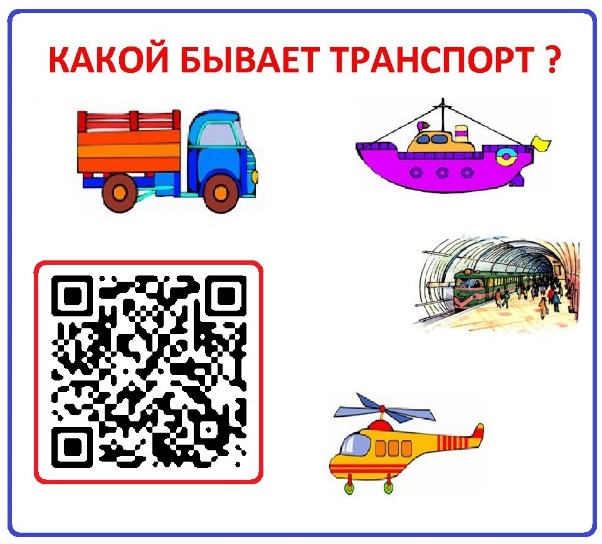 Как сделать платформы доступными для детей в свободной и самостоятельной деятельности?С этой проблемой нам тоже помогла справиться система QR-кода. В развивающую среду   внесли некую картотеку с QR-кодом и некоторыми обозначениями для детей о том, что этот QR-код обозначает. Например, дети в тематическую неделю изучали  виды транспорта. В группе, в центре ПДД, рассматривая QR-картотеку, находили карточку «Виды транспорта» (рис.1 ), брали планшет ,который в доступности каждому малышу, и с помощью легкой программы, считывали данный код и автоматически переходили на платформу «Дистанционная образовательная среда» в раздел, где ест вся возможная (доступная для детей) информация о «Видах транспорта».   Необходимо еще сказать, что данная QR-картотечная система позволила значительно расширить возможности РППС, обеспечит ее вариативность и доступность.Как ж справиться с 3 проблемой: «дети дома много проводят времени в гаджетах без достаточного присмотра взрослых»?Здесь нам помогла   система мастер-классов и консультаций, с помощью котоой мы   донесим до родителей, что наша платформа поможет занять ребенка в его свободное время с пользой его развития. А систему QR-картотек  мы делаем доступной в электронном виде для родителей, для того чтобы дети могли с легкостью использовать ее дома. Реализация проекта «Дистанционная образовательная среда» в 2021 году позволила получить   следующие эффекты:Совершенствование технического сопровождения процесса образования в рамках информатизации и цифровизации ДОО;Максимальное использование преимущества цифровых технологий для повышения качества образования дошкольников;Повышение уровня профессиональной квалификации работников, позволяющей реализовывать современные модели учебного процесса с использованием цифровых технологий;Включение в образовательный процесс современных методик с использованием цифровых технологий;Участие в выставках, конкурсах работ педагогов, родителей и воспитанников с использованием цифровых технологий;Одной из задач образовательной работы в 2021 году по  развитию речевых навыков дошкольников через использование современных образовательных технологий и методов (ментальные карты, «круги рефлексии» и др.)   нами была спланирована и проведена система следующих мероприятий: - Педагогический квест: «Серпантин идей по развитию речи дошкольников»(эффективное внедрение современных технологий и методов развития речи как условие улучшения речевых способностей дошкольников») -.Педагогические часы для педагогов «Основные направления работы по развитию речи детей дошкольного возраста на современном этапе развития дошкольного образования», « Современные формы работы по развитию речи с дошкольниками»,  «Использование мнемотаблиц в познавательно-речевом развитии,  дошкольников», «Технология рефлексивный круг  в развитии речи дошкольников» помогли  повысить компетентность педагогов ДОУ в вопросах профессионального мастерства по  ОО «Речевое развитие»; Через организацию мастер-класса «Изготовление и использование ментальных карт   в познавательно-речевом развитии дошкольников», и внедрение этой технологии в практику работы, педагоги нашли ответы на вопросы : как стимулировать речевую активность детей? выявить и компенсировать те проблемы, которые создают трудности в речевом развитии у детей?Таким образом, из результатов мониторинга уровня речевого развития детей можно сделать вывод, что видна положительно динамика уровня речевого развития, однако, необходимо продолжать уделять особое внимание:  развитию связной монологической речи;  речевому творчеству, учить детей составлять творческие рассказы и сказки; развитию коммуникативных навыков общения. Для достижения более высокого результата педагогическому коллективу необходимо продолжать внедрять новые современные развивающие технологии по речевому развитию.Вырос итоговый показатель  по ОО «Речевое  развитие»   4.4 балла (3.9 в прошлый год)  86 % воспитанников вовлечены  в конкурсы и выставкиВоспитанники приняли участие в литературных конкурсах различного уровня:Всероссийский литературный конкурс, посвящённый творчеству К.И Чуковского «Сказочник, критик, поэт, чародей» (диплом 3 степени)*Всероссийский конкурс, посвящённый жизни и творчеству И.А Крылова «Он баснями себя прославил» (диплом 3 степени)*Всероссийский конкурс чтецов, посвященный творчеству С.Я.Маршака «Давайте Маршака читать» (диплом 2 степени)Родители активно подключены к образовательному процессу:-Создали иллюстрации к  интерактивной книжке – самоделке по стихам А.Л.Барто «Игрушки».-Собран материал для дидактического пособия по изучению Пошехонского края (ментальные (интеллектуальные карты) :«Лес», «Луг», «Поле», «Достопримечательности», «Люди, прославившие родной край»)-разработаны методические материалы по технологии «круги рефлексии» направленной на формирование умения слушать и понимать друг друга, развития умения выражать свои чувства и переживания публично, умения анализировать и делать выводы- 100% педагогов применяют в работе современные технологии и методики  речевого развития дошкольников В течении года старались создать условия для повышения компетентности родителей в вопросах воспитания и развития детей с учетом индивидуальных способностей и образовательных потребностей ребенка  Повышение компетентности родителей в вопросах воспитания и развития детей с учетом индивидуальных способностей и образовательных потребностей ребенка прошло через следующие мероприятия с детьми  и их родителями:-Семинар-практикум  совместно с родителями:   «Двигайся больше-проживешь дольше»- Организация и проведение «Дня ребенка»-Реализацию плана взаимодействия с Советом отцов ДОУ, который был  направлен на повышение роли отца в социализации детей и укреплении института семьи, возрождении и сохранении духовно-нравственных традиций и семейных отношений:-Квиз-игра с папами «Хотим всё знать!»- Шашечный турнир «Чудо шашки»- Фотовыставка «Радость отцовства»- Флешмоб «Читаем вместе с папой» (Сказки про Богатырей) Организация детско-родительских клубов и гостиных--  Родительский клуб «Школа первоклассных родителей» (подготовительная группа «Кораблик»)- Детско-родительский клуб «Затейники» (средняя  группа «Солнышко»)- Родительский всеобуч «Я с семьёй, она со мной!» (старшая группа «Колосок») Организованы тематические акции в соответствии с календарём памятных дат и событий. Родители вместе с детьми приняли участие в областных, районных, Всероссийских мероприятиях различной направленности, заняли призовые места:Созданы условия для трансляции родителям знаний в области социализации, охраны и укрепления здоровья, правильного развития и обучения детей -100% родителей ежедневно получают необходимую информацию в электронном виде (чат, мессенджеры), с которой могут ознакомиться в удобное время-Родительские собрания переведены в онлайн-формат на платформу Zооm: - Используются  различные формы взаимодействия с родительской общественностью для заинтересованности жизнью детского сада и группыФормирование физических  качеств, двигательных умений и навыков дошкольников прошло через реализацию образовательного проекта «В подвижные игры играем, здоровье свое укрепляем»Для реализации  этой задачи был проведен практический семинар  с педагогами: «Ура-ура, поиграть   пришла пора» («подвижная игра как средство оздоровления и развития детского организма»), который был нацелен на работу с родителями по самостоятельной организации спортивных и подвижных игр с детьми в домашних условиях.   Тематический контроль «Организация проведения подвижных игр в группах ДОУ» помог проанализировать факторы, определяющие качество педагогической работы по развитию выносливости и двигательной активности  у всех участников образовательного процесса, а также развивающую предметно-игровую среду, побуждающую использовать предметы  для реализации своих замыслов  в организации подвижных игр;  - Онлайн-конкурс подвижных игр: «Мастер игры!!!» для детей и взрослых ,где были представлены  вариации уже известных подвижных игр, помог широко раскрыть возможности решения образовательных, воспитательных и развивающих задач с помощью игровой деятельности. Материалы конкурса вошли в сборник игр: «Игры нашего двора»в помощь педагогам и родителям.- Фестиваль игры «Веселимся мы, играем и нисколько не скучаем!» дал возможность каждому ребёнку обрести интерес к старинным русским народным играм, русскому языку, творчеству.Праздник гимнастики с участием взрослых и детей в онлайн-формате « Лучше лекарства от хвори нет- делай зарядку до старости лет!» помог привлечь детей и родителей к занятиям физической культурой и спортом.Средний уровень физической подготовленности детей ДОУ составил 4.5 балла -Темп  прироста физических качеств детей ДОУ составил 24%(увеличился на 5% )-Общая заболеваемость детей уменьшилась на 15% по сравнению с прошлым годом;-Организована разносторонняя деятельность, направленная на сохранение здоровья детей, реализован комплекс воспитательно - образовательных и лечебно-профилактических мероприятий по разным возрастам;-Активизация двигательной активности прпошла в различных интегративных формах организации образовательной деятельности(Дни здоровья «Мы здоровью скажем- ДА!»,  фестивали  подвижной игры по сезонам, праздник гимнастики, конкурсы подвижной игры во всех возрастных группах), что   помогло:-повысить выносливость дошкольников   на 10%;- максимально увеличилось время пребывания детей на свежем воздухе с обязательной организацией двигательной активности; - снизить заболеваемость (органы верхних дыхательных путей)  на 20%-уменьшилось количество детей с заболеваниями ОДА (плоскостопие, уплощение стопы, нарушение осанки) на 20% -участие воспитанников в сдаче норм ГТО (3 золотых значков, 4 серебряных; 2 бронзовых)- в условиях распространения COVID было предусмотрено проведение мероприятий  в формате – онлайн (оздоровительный флешмоб, зарядка в выходной и др.)-РППС пополнилась атрибутами и пособиями для организации подвижных игр с детьми в группе и на улице во всех возрастных группахПополнен банк методических находок на 30%  (созданы сборник подвижных игр в помощь педагогам и родителям «Игры нашего двора», картотеки с подвижными играми по лексическим темам для каждой возрастной группы).Таким образом, исходя из вышесказанного, в 2022 учебном году необходимо продолжить работу по охране и укреплению здоровья детей в единстве семьи и детского сада,  необходимо внедрять в практику наиболее эффективные формы оздоровления и физического воспитания, улучшать условия для профилактики ОРЗ и ОРВИ, продолжать уделять большое внимание приобщению дошкольников к ценностям здорового образа жизни; проводить работу среди родителей и персонала в этом направлении.Анализируя работу дошкольного учреждения  в рамках ресурсного центра по  ДНВ и Р имеет свои положительные результаты:  это включение всех педагогов в реализацию муниципального проекта «Глубинка родная, наш край самобытный», педагоги являются активными участниками различных методических мероприятий, разрабатывают Положения, сценарии, результаты  деятельности транслируют на мероприятиях различного уровня.Продолжить повышать компетентность педагогов в данном направлении. развивать информационную, методическую, материально-техническуюбазу детского сада для успешного применения инновационной деятельности. Также необходим  поиск новых, инновационных форм  нравственно-патриотического воспитания обучающихся, разработка сетевых программ взаимодействия.V. Оценка качества кадрового обеспеченияДетский сад укомплектован педагогами на 100 процентов согласно штатному расписанию. Всего работают  25 человек. Педагогический коллектив  МДБОУ ДС №7 на 01.09.2021 насчитывает 6  воспитателей, 4 специалиста.   Педагоги постоянно повышают свой профессиональный уровень, эффективно участвуют в работе методических объединений, знакомятся с опытом работы своих коллег и других дошкольных учреждений . Все это в комплексе дает хороший результат в организации педагогической деятельности и улучшении качества образования и воспитания дошкольников. Педагогические работники соответствуют квалификационным требованиям профстандарта «Педагог». Их должностные инструкции соответствуют трудовым функциям, установленным профстандартом «Педагог». 100% педагогов  имеют высшее профессиональное  образование.20 % педагогов повысили квалификационную категорию:- А.А.Карпова, С.В. Иванова аттестованы на первую квалификационную категорию;- Педагогами разработаны программы индивидуального развития (воспитатель Е.Н. Каплина приняла участие в конкурсе «На лучшую программу профессионального развития педагога»;-100% педагогов используют в образовательной деятельности проектный метод, мультимедийные презентации и иные  ИКТ, что способствовало реализации ООП ДОУ  (в т.ч. и в дистанционном формате)Опыт работы по приоритетному направлению, нравственно-патриотическому воспитанию  обобщили на региональном  уровне:- И.В.Карасёва и В.Н.Петрова  представили материалы муниципального образовательного проекта «Мы наследники Победы» на областной конкурс методических материалов по патриотическому воспитанию «Гордимся Россией!» вноминации:сценарии мероприятий, посвященных Году памяти и славы (1 место, диплом победителей). Опыт работы педагоги ДОУ  обобщили на муниципальном уровне:- подготовили и провели семинар для воспитателей дошкольных образовательных организаций и учителей начальной школы «Доброта с экрана» ( И.В. Карасева, В.Н. Петрова, Е.Е.Шашкова)-Воркшоп с педагогами дошкольных учреждений района  «Чему учат современные мультфильмы? Добру ли?» (В.Н. Петрова)- Е.Е.Шашкова показала открытое занятие для педагогов района «Раз- два -дружно!» в рамках реализации социального проекта «Глубинка родная наш край самобытный» ;- Е.Н.Каплина показала открытое занятие «Гоголю нужна «квартира»» в рамках районного семинара «Нравственно-патриотическое воспитание в системе дополнительного образования обучающихся»;- Ю.А.Шорина  представила опыт работы по реализации  ДООП  социально-педагогической направленности для детей 4-6 лет «Юный пешеход» на методической мастерской для педагогов дополнительного образования, реализующих ДООП художественной и социально-гуманитарной направленности-В.Н.Петрова и Е.Н.Каплина представила  опыт работы  по использованию технологии социализации дошкольников «Круги рефлексии» на  педагогической мастерской для воспитателей района «Социализация детей дошкольного возраста»- Е.Е.Шашкова поделилась опытом работы по реализации  ДООП  технической направленности «Шашечный час» для детей 6-7 лет на РМО по дополнительному образованию. -Неделя педмастерства в ДОУ: «Успех меняет человека!» по применению социоигровых технологий в развитии социально-коммуникативных навыков  у дошкольников помогла обеспечить оптимальные условия для обмена опытом среди педагогов ДОО, непрерывному повышению квалификации, творческому росту педагогов.VI. Оценка учебно-методического и библиотечно-информационного обеспеченияВ МДБОУ ДС №7 «Улыбка» создана медиатека, библиотека, что  является составной частью методической службы. Этот фонд располагается в методическом кабинете, кабинетах специалистов, группах детского сада. Библиотечный фонд представлен методической литературой по всем образовательным областям основной общеобразовательной программы, детской художественной литературой, периодическими изданиями, а также другими информационными ресурсами на различных электронных носителях. В каждой возрастной группе имеется банк необходимых учебно-методических пособий, рекомендованных для планирования воспитательно-образовательной работы в соответствии с обязательной частью ООП.Реализация проекта «Дистанционная образовательная среда» в 2021 году позволила получить следующие образовательные продукты:Модель цифровой образовательной среды;Медиотека «Виртуальный детский сад»;Информационный банк онлайн консультаций, мастер-классов и других обучающих мероприятий для родителей и педагогов.Комплекс QR-картотек   Оборудование и оснащение методического кабинета достаточно для реализации образовательных программ. В методическом кабинете созданы условия для возможности организации совместной деятельности педагогов. Однако кабинет недостаточно оснащен техническим и компьютерным оборудованием.Информационное обеспечение детского сада включает:информационно-телекоммуникационное оборудование : в 2021 году пополнилось  ноутбуком,  интерактивной доской, планшетами.В детском саду учебно-методическое и информационное обеспечение достаточное для организации образовательной деятельности и эффективной реализации образовательных программ.VII. Оценка материально-технической базыВ детском саду сформирована материально-техническая база для реализации образовательных программ, жизнеобеспечения и развития детей. В детском саду оборудованы помещения:групповые помещения – 3;кабинет заведующего – 1;методический кабинет – 1;музыкальный зал /физкультурный зал – 1;пищеблок – 1;прачечная – 1;медицинский кабинет – 1; кабинет логопеда/психолога – 1.При создании предметно-развивающей среды воспитатели учитывают возрастные, индивидуальные особенности детей своей группы. Оборудованы групповые комнаты, включающие игровую, познавательную, обеденную зоны. В 2021 году оборудована комната «Русского быта», в течении года с воспитанниками была организована образовательная деятельность по изучению народной культуры и быта русского народа.Материально-техническое состояние детского сада   соответствует действующим санитарным требованиям к устройству, содержанию и организации режима работы в дошкольных организациях, правилам пожарной безопасности, требованиям охраны труда.Ведутся работы по благоустройству прогулочных участков возрастных групп для   обеспечения потребности воспитанников в физической активности и игровой деятельности на улице (установлен заборчик, разграничивающий участки). В 2022 году необходимо продолжить работу по организации РППС на прогулочных участках, подготовлена смета на асфальтирование дорожек, разработан проект « Гуляем и развиваемся!»    Информатизация образовательного процесса (приобретение интерактивного оборудования )позволило творчески подойти к реализации образовательных задач: подобраны  развивающие игры и упражнения, презентации и обучающие мультфильмы, которые вызвали у детей живой интерес и эмоциональный отклик, мотивацию к образовательной деятельности.VIII. Оценка функционирования внутренней системы оценки качества образования  Внутренняя система оценки качества образования в районе реализуются на основании Положения в МДБОУ ДС №7 «Улыбка»внутренней системы оценки качества образования и в соответствии с программой внутренней системы оценки качества образования в МДБОУ ДС №7 «Улыбка»Целью внутренней системы оценки качества образования является установление соответствия условий и качества дошкольного образования в ДОУ требованиям федерального государственного образовательного стандарта дошкольного образования.Для достижения поставленной цели решаются следующие задачи:получение объективной информации о функционировании и развитии образования в ДОУ, тенденциях его изменения и причинах, влияющих на динамику качества образования;организационное и методическое обеспечение сбора, обработки, хранения информации о состоянии и динамике показателей качества образования;предоставление всем участникам образовательного процесса и общественности достоверной информации о качестве образования;принятие обоснованных и своевременных управленческих решений по совершенствованию образования и повышение уровня информированности потребителей образовательных услуг при принятии таких решений;прогнозирование развития образовательной системы ДОУ;максимальное устранение эффекта неполноты и неточности информации о качестве образования, как на этапе планирования образовательных результатов, так и на этапе оценки эффективности образовательного процесса по достижению соответствующего качества образования.ВСОКО осуществляется последующим направлениям, которые соответствуют требованиям ФГОС ДО, а также федеральным требованиям к содержанию отчета о самообследовании.Оценке подлежат:Область качества Образовательные ориентиры (1)Область качества Образовательная программа (2)Область качества Содержание образовательной деятельности (3)Область качества Образовательный процесс (4)Область качества Образовательные условия (5)Область качества Условия получения дошкольного образования лицами с ОВЗ (6)Область качества Взаимодействие с родителями (7)Область качества Здоровье, безопасность и повседневный уход (8)Область качества Управление и развитие (9)Удовлетворённость родителей качеством образовательных услуг.Анкета педагога ДОО Лист самооценки педагога ДООМониторинги освоения ОППОбласть качества : Содержание образовательной деятельности (3)Младшая группа «Солнышко»Результаты оценки показали, наибольшее внимание необходимо уделить ОО «Речевое развитие», несмотря на то, что его уровень базовый. Некоторые показатели, такие как «Показатель 3.3.5 «Освоение письменной речи» требуют серьезную работу по повышению качества.Показатель 3.3.3 «Развитие понимания речи и формирование предпосылок грамотности» тоже требует особого внимания, так как он по своим показателям не достиг базового уровня.Средняя группа «Колосок»Результаты оценки показали, наибольшее внимание необходимо уделить ОО «Речевое развитие», несмотря на то, что его уровень базовый. Некоторые показатели, такие как «Показатель 3.3.5 «Освоение письменной речи» требуют работу по повышению качества. Так, например, компоненты показателя 3.3.5 «Освоение письменной речи» требуют серьезную работу по повышению качества.Также особого внимания требует ОО «Художественно-эстетическое развитие», так как все его показатели в основном имеют базовый уровень.Старшая группа «Кораблик»Результаты оценки показали, наибольшее внимание необходимо уделить ОО «Речевое развитие», несмотря на то, что его уровень базовый. Некоторые показатели, такие как «Показатель 3.3.5 «Освоение письменной речи» требуют работу по повышению качества. Так, например, компоненты показателя 3.3.5 «Освоение письменной речи» требуют серьезную работу по повышению качества.Также особого внимания требует ОО «Художественно-эстетическое развитие», так как все его показатели в основном имеют базовый уровень.В линии А «документация» Показатель 3.1.1 «Эмоциональное развитие» образовательной области «Социально-коммуникативное развитие» выявлен низкий показатель, соответственно требуется серьезная работа по повышению качества в сфере развития эмоциональной культуры детей.В особенности необходимо провести работу по совершенствованию РППС, так линия «B. Предметно-пространственная среда» во многих показателях требует серьезной работы по повышению качества.*Рекомендации по повышению качества для всех возрастных групп изложены в таблице «ШКАЛЫ МКДО (рекомендации по повышению качества)»Общий вывод:Анализируя содержание образовательной деятельности по всем группам, можно сделать общий вывод:Результаты оценки показали, наибольшее внимание необходимо уделить ОО «Речевое развитие»Показатель 3.3.5 «Освоение письменной речи» требуют серьезную работу по повышению качества во всех возрастных группахПоказатель 3.3.3 «Развитие понимания речи и формирование предпосылок грамотности» требует особого внимания.В старшей группе «Кораблик» линия «B. Предметно-пространственная среда» требует серьезной работы по повышению качества в следующих показателях:Показатель 3.2.2 «Развитие воображения и творческой активности»Показатель 3.3.2 «Обогащение словарного запаса»Показатель 3.5.3 «Движение и двигательная активность»Показатель 3.5.4 «Подвижные игры, физкультура и спорт»В старшей группе «Кораблик» в линии А «документация» Показатель 3.1.1 «Эмоциональное развитие» образовательной области «Социально-коммуникативное развитие» выявлен низкий показатель, соответственно требуется серьезная работа по повышению качества в сфере развития эмоциональной культуры детей.Все педагоги указывали на отсутствие базы знаний с накопленным опытом в различных сферах обучения, развития и воспитания детей, несмотря на то, что база сформирована. В основной в ней преобладает печатная версия изданий литературы и печатная версия обобщённого опыта работы. Педагоги указывали на то, что база в их работе не используется.Ввиду изложенного вывода  сформирован план действий по исправлению недостатков оценки качества содержания образовательной деятельности на 2022 год. Анкетирование родителей показало высокую степень удовлетворенности качеством предоставляемых услуг.доля получателей услуг, положительно оценивающих доброжелательность и вежливость работников организации, – 95%;доля получателей услуг, удовлетворенных компетентностью работников организации, – 84%;доля получателей услуг, удовлетворенных материально-техническим обеспечением организации, – 75;доля получателей услуг, удовлетворенных качеством предоставляемых образовательных услуг, – 95 %.Анализ показателей указывает на то, что Детский сад имеет достаточную инфраструктуру, которая соответствует требованиям СП 2.4.3648-20 «Санитарно-эпидемиологические требования к организациям воспитания и обучения, отдыха и оздоровления детей и молодежи» и позволяет реализовывать образовательные программы в полном объеме в соответствии с ФГОС ДО.Детский сад укомплектован достаточным количеством педагогических и иных работников, которые имеют высокую квалификацию и регулярно проходят повышение квалификации, что обеспечивает результативность образовательной деятельности.Нерешенные проблемы ОУ : МТБ:-благоустройство территории ДОУ (замена асфальтового покрытия на территории ДОУ, благоустройство подъездных путей к зданию);РППС:- организация инклюзивного образования : функционирование специальной коррекционной зоны в групповой комнате и спальне для проведения "коррекционного часа"  ; наполнение педагогического процесса современными коррекционно-развивающими методиками, новыми информационными технологиями, дидактическими пособиями, атрибутикой и игрушками.-  обеспеченность современным спортивным оборудованием на 40%Педагоги:наибольшую проблему составляет такие направления деятельности как: -привлечение педагогов к экспертизе различных документов,-достижения воспитанников на конкурсных мероприятиях, -обобщение и распространение собственного педагогического опыта, -результативность участия педагога в конкурсных мероприятиях. - организация и проведение методической работы средствами ИКТ.Для успешной реализации данных направлений деятельности необходимо улучшить работу педагогов по вовлечению детей в конкурсное движение, самим педагогам обобщать и внедрять свой опыт работы и участие  в исследовательской деятельности. Состав семьиКоличество семейПроцент от общего количества семей воспитанниковПолная 6391,2 %Неполная с матерью 57,3 %Неполная с отцом00%Оформлено опекунство11,5%Количество детей в семьеКоличество семейПроцент от общего количества семей воспитанниковОдин ребенок1522%Два ребенка3246 %Три ребенка и более2232 %Наименование органаФункцииЗаведующийКонтролирует работу и обеспечивает эффективное взаимодействие структурных подразделений организации,
утверждает штатное расписание, отчетные документы организации, осуществляет общее руководство Детским садомУправляющий советРассматривает вопросы:развития образовательной организации;финансово-хозяйственной деятельности;материально-технического обеспеченияПедагогический советОсуществляет текущее руководство образовательнойдеятельностью Детского сада, в том числе рассматривает
вопросы:развития образовательных услуг;регламентации образовательных отношений;разработки образовательных программ;выбора  учебных пособий, средств обучения ивоспитания;материально-технического обеспечения образовательного процесса;аттестации, повышении квалификации  педагогических работников;координации деятельности методических объединенийОбщее собрание работниковРеализует право работников участвовать в управлении
образовательной организацией, в том числе:участвовать в разработке и принятии коллективного договора, Правил трудового распорядка, изменений и дополнений к ним;принимать локальные акты, которые регламентируют деятельность образовательной организации и связаны с правами и обязанностями работников;разрешать конфликтные ситуации между работниками и администрацией образовательной организации;вносить предложения по корректировке плана мероприятий организации, совершенствованию ее работы и развитию материальной базыУровень развития воспитанников в рамках целевых ориентировВыше нормыВыше нормыНормаНормаНиже нормыНиже нормыУровень развития воспитанников в рамках целевых ориентировКол-во%Кол-во%Кол-во%Уровень развития воспитанников в рамках целевых ориентиров34 49,5%34 49,5%1 1%Качество освоения образовательных областей3348%3551%11%